Anexo 1FICHA DE INSCRIÇÃO DA PROPOSTA DE PESQUISAUNIDADE ACADÊMICA DE CIÊNCIAS SOCIAIS APLICADAS - UNACSAEDITAL N°15/2012PROGRAMA INSTITUCIONAL DE BOLSAS DE INICIAÇÃO CIENTÍFICA PIBIC/UNESCCategoria de Inscrição: (    ) Plano de trabalho                                (     ) Projeto de PesquisaCategoria de Inscrição: (    ) Plano de trabalho                                (     ) Projeto de PesquisaCategoria de Inscrição: (    ) Plano de trabalho                                (     ) Projeto de PesquisaCategoria de Inscrição: (    ) Plano de trabalho                                (     ) Projeto de PesquisaCategoria de Inscrição: (    ) Plano de trabalho                                (     ) Projeto de PesquisaCategoria de Inscrição: (    ) Plano de trabalho                                (     ) Projeto de PesquisaNome do Grupo de Pesquisa vinculado Nome do Grupo de Pesquisa vinculado Nome do Grupo de Pesquisa vinculado Nome do Grupo de Pesquisa vinculado Nome do Grupo de Pesquisa vinculado Nome do Grupo de Pesquisa vinculado Título Título Título Título Título Título Nome do Orientador:Nome do Orientador:Nome do Orientador:Nome do Orientador:Nome do Orientador:Nome do Orientador:E-mail:E-mail:Fone particular:Fone particular:Fone trabalho:Fone trabalho:Endereço residencial (rua, av, n.º, apto.):Endereço residencial (rua, av, n.º, apto.):Endereço residencial (rua, av, n.º, apto.):Endereço residencial (rua, av, n.º, apto.):Endereço residencial (rua, av, n.º, apto.):Endereço residencial (rua, av, n.º, apto.):Bairro:Cidade:Cidade:UF:UF:CEP: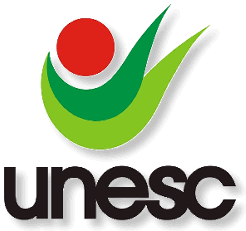 